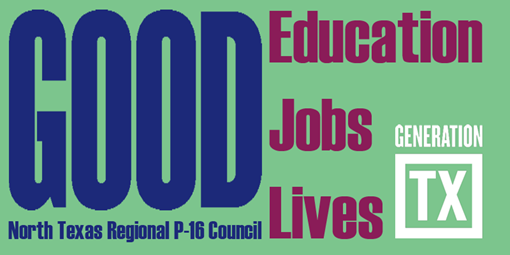 http://ntrp16.org/North Texas Regional P-16 Council Meeting MinutesSeptember 20, 20169:00 am – 12:00 pmESC Region 111451 S. Cherry LaneWhite Settlement, TX 76108Members Present:  Michelle Buggs, Jeannea Busby, Ray de los Santos, Denise Devora, Annette Duvall, Wendy Gruver, Christine Hubbard, Jean Keller, Rhonda Keller, Karrabi Malin, Raul Martinez, Jann Miles, Janice Moran, DeShandra O’Neal (for Kristin Hebert), Theresa Paschall, Anita Perry, Don Perry, Juanita Reyes, Patsy Robles-Goodwin, Margaret Schiffner, Maricela Smith, L.G. SwiftGreetings, Introductions and Refreshments 		Jean Keller opened the meeting with thanks to Region 11 for hosting the meeting with acknowledgement to Dr. Clyde Steelman, Jr., Teela Watson, and Nellie Dignum.Program: Legislative IssuesRay de los Santos introduced presenter Celina Moreno, Legislative Staff Attorney for the Mexican American Legal Defense and Education Fund (MALDEF) Southwest Regional Office in San Antonio and Texas State Representative Roberto Alonso: District 104.Celina Moreno shared information about the upcoming legislative session and key issues that will impact education and Texas’ citizens.  Her PowerPoint presentation was unavailable to attach at this time.State Representative Alonso has been a support of education, especially bilingual education for North Texas and understands more funding is needed to educate the students.  He provided five (5) handouts informing the council on active and important legislative issues.  Please click below to view the documents (hold CTRL and click on the link to open).Rep Alonso HandoutsDiscussion, Reflections, and ActionsChristine Hubbard asked the speakers if there was strong support for Community Colleges.  To which Representative Alonso replied yes and referenced the 60X30TX program.  He cited Texas is 44th in nation on educational spending and that number needed to change.  Don Perry asked the legislator if there was going to be a different approach to the 85th session and stressed critical needs should be implemented.Ray de los Santos stated House Bill 5 was a large part of last year’s agenda.  He asked what would be a big priority for 2016-2017?  Representative Alonso said the Voucher Program, School Finance, Fisher vs. UT, Top 10% Plan, and Public School Funding were high on the list.Don Perry cautioned the Council to be careful about how and who we approach but to meet with people individually and provide documented data about their concerns.  Present research on issues and focus on funding for all levels of education.Jean Keller suggested looking at coalitions with regional Chambers of Commerce related to legislative priorities.  Based on the work of the Mexican American Legal Defense and Education Fund, she suggested, Council members help K-12 counselors get information out so parents understand pathways to college.Patsy Robles-Goodwin mentioned that teachers are not adequately trained in bi-lingual education.  Schools are labeling programs bi-lingual when they are not.  She recommended education for our state representatives on the need for well-educated teachers for bi-lingual students.Ray thanked the presenters for coming and informing the council on all that legislators are doing to improve education in North Texas.  Ray challenged the Council to take initiative and fight for things to move forward.  Historically NTRP-16 has taken leadership on educating our legislators.  We need to continue this effort.Updates and Information SharingMichelle Buggs from Texas Woman’s University presented on a grant called Pathways that involves DCCCD, UT Arlington, UNT & TWU.  Goals are to identify top 5-10 baccalaureate degrees transferring from community college to four year colleges, create common templates for degree pathways and work with counselors and advisors.  She also explained how UT Arlington and UNT are working on math vertical alignment as students transition from high school to college.Jann Miles informed the group that she has workforce pathways.Janice Moran wants to ensure they are looking at all students, including students with disability and making them and their families aware of various paths to further education and careers.Ray mentioned there is a change happening with the FAFSA program.  An Event on Saturday, October 29 called Llaves del Exito/Keys to Success will be held at Mountain View College from 8:30 – 12:30 pm.  Email LasLlavesDelExito@dcccd.edu with questions.Anita Perry notified the group that on February 3, 2017, FWISD will have a professional development training on college & career readiness for secondary counselors, CCR coaches, and AVID coordinators.  The training will be held at Region 11 from 8 – 4 pm.  Please contact Anita Perry by October 31, 2016 if you are interested in presenting.House Bill 18 addresses a college plan to ensure 7th and 8th grade students are involved in their future.Christine Hubbard reminded the council that the NTCCC has made ESC Region and Specific degrees in the alignment for math.  600 pathways, CTE dual credits, map to AAS & BAAS templates.  Christine also noted the ITT Closing and said UNT Frisco campus was hosting an event Wednesday, September 21 from 10 – 7 pm to help these displaced college students learn their options.Ray mentioned UT Arlington is offering technology help for the Center for Mexican American Studies.  Classes are from 5-6 pm every Tuesday evening during the month of September.Committee ReportsCommunications & Networking & Social Media – Jann Miles reported the committee was going to place a focus on updating the website to be more user-friendly, establish a Twitter Password for all committee members, distribute duties around so many can be involved and develop multiple ways to share information.Professional Development – Michelle Buggs/Christine Hubbard said their committee would like to host an event/workshop to work in teams and leave with an action plan to work with students and understand what it takes to go to college.  Counselors can’t deal with career readiness because they are busy taking care of other issues.  Christine will present more information at the December 13 meeting.Research, Assessment & Accountability – Raul Martinez reported the committee would support the Professional Development committee in their efforts to have this workshop.Funding & Sustainability – nothing to report, at this time.2016-17 NTRP-16 Council Meeting Dates and Programs – 9:00am – 12:00 pmAdjournmentDatePlaceHostTopicsProgram FacilitatorDecember 13, 2016ESC Region 10Mockingbird Room904 Abrams Rd, Richardson, TX 75081Kristin HebertPartnerships and Collaboration Jeffrey MillerFebruary 7, 2017Fort Worth Chamber777 Taylor StreetFort Worth, TX 76102Cynthia MillerStrategic PathwaysCynthia Miller and Pamela Brown May 9, 2017Preston Ridge CampusPRC Conference Center Section C9700 Wade Blvd.Frisco, TX 75035Raul Martinez60X30TX UpdateRaul Martinez, Michelle Buggs and Barbara Lerner